附件5            滨州市妇联微信二维码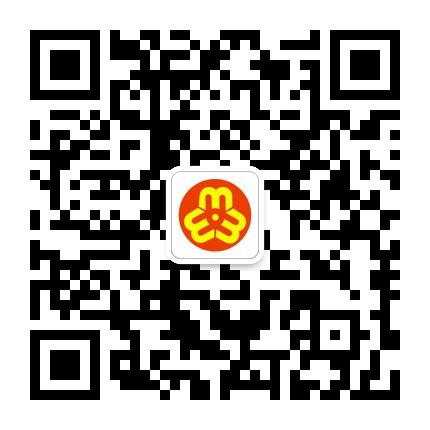 “滨州妇联”微信公众号